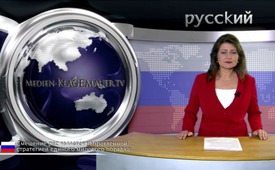 Смешение рас является направленной  стратегией единого мирового порядка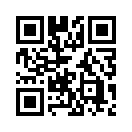 Проблема беженцев и сегодня была одной из главных тем в сообщениях новостей дня. В три раза больше денег, чем до сих пор, для спасения беженцев при бедствии на море  - таким решением реагирует ЕС на ситуацию в Средиземном море.Добрый вечер, уважаемые зрители.
Проблема беженцев и сегодня была одной из главных тем в сообщениях новостей дня. В три раза больше денег, чем до сих пор, для спасения беженцев при бедствии на море  - таким решением реагирует ЕС на ситуацию в Средиземном море. Но никто не говорит о том, что нужно заняться истоками этой проблемы и ответить на вопрос, почему это происходит, что вообще столько беженцев ищет путь в Европу. Наш вчерашний медиакомментарий указывал на закулисные причины этого. В сегодняшней передаче мы дополняем и подтверждаем это тем, что поимённо называем действительные причины проблемы беженцев.

Так, например, Томас П. М. Барнетт относится к опаснейшим сторонникам наступательного смешения народов. Раньше он был стратегическим консультантом министра обороны США Дональда Рамсфельда, а сегодня он является главой Викистрата. Викистрат, это геостратегический, аналитический центр, находящийся на службе американского командования в Африке. Американское командование в Африке опять же является верховным командованием американских военных операций по всему африканскому континенту, за исключением Египта.  
В своих книгах "The Pentagon`s New Map" – в переводе: „Новая карта мира Пентагона“, имеется в виду "Новая карта мира министерства обороны США,  и в "Blueprint for Action" – в переводе: „План построения войны“ Барнетт открывается как циничный сторонник глобализации. Её конечной целью – я цитирую, является „унификация всех стран мира“. Достигнута она должна быть, – я цитирую дальше „путём смешения рас“. В Европе, по словам Барнетта, создаётся светло-коричневая раса со средним коэффициентом интеллекта ( IQ) в 90 – это идеальные рабы для работы. Для информации: в настоящее время средннее IQ  100.
Барнетт предупреждает в своих книгах об иррациональных людях, которые будут бороться против „смешения рас“. Далее он угрожает: „Да, я беру во внимание неразумные аргументы наших противников. Но если они будут противостоять глобальному мировому порядку, то я призываю: убейте их!“

Само собой разумеется, что срочно необходимы меры для решения катастроф с беженцами в Средиземном море. Но они, в конечном итоге, помогут лишь тогда, когда мы возьмёмся за корни и за зачинщиков всех этих потоков беженцев. Поэтому информируйте ваше окружение и политиков об этих закулисных делах. В перспективе это будет самой эффективной помощью для многих ищущих политического убежища, которых тоже лишь используют для целей единого мирового порядка.  

Спасибо за вашу активную поддержку.
_____________________________________________________________________________________от ham/bub.Источники:Compact-Magazin 4/2015, S. 21
www.kla.tv/5783Может быть вас тоже интересует:---Kla.TV – Другие новости ... свободные – независимые – без цензуры ...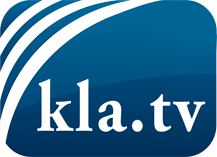 О чем СМИ не должны молчать ...Мало слышанное от народа, для народа...регулярные новости на www.kla.tv/ruОставайтесь с нами!Бесплатную рассылку новостей по электронной почте
Вы можете получить по ссылке www.kla.tv/abo-ruИнструкция по безопасности:Несогласные голоса, к сожалению, все снова подвергаются цензуре и подавлению. До тех пор, пока мы не будем сообщать в соответствии с интересами и идеологией системной прессы, мы всегда должны ожидать, что будут искать предлоги, чтобы заблокировать или навредить Kla.TV.Поэтому объединитесь сегодня в сеть независимо от интернета!
Нажмите здесь: www.kla.tv/vernetzung&lang=ruЛицензия:    Creative Commons License с указанием названия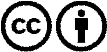 Распространение и переработка желательно с указанием названия! При этом материал не может быть представлен вне контекста. Учреждения, финансируемые за счет государственных средств, не могут пользоваться ими без консультации. Нарушения могут преследоваться по закону.